ГОСУДАРСТВЕННОЕ УЧРЕЖДЕНИЕ«Территориальный центр социального обслуживания населения Узденского района»У каждого из нас бывают ситуации, в которых трудно разобраться.Иногда мы просто не знаем, КОМУ МОЖНО рассказать о своих проблемах!ТЕЛЕФОН ЭКСТРЕННОЙ ПСИХОЛОГИЧЕСКОЙ ПОМОЩИ –это скорая помощь для души!ПО ТЕЛЕФОНУ ЭКСТРЕННОЙ ПСИХОЛОГИЧЕСКОЙ ПОМОЩИкаждый человек имеет возможность:поговорить с консультантом о своей проблемевыразить свои мысли и чувства, не подвергаясь оценке и давлениюполучить эмоциональную поддержкусправиться с тревожными мыслями и обрести веру в себядоговориться о консультативном сопровождении по телефонузаписаться на ОЧНУЮ психологическую КОНСУЛЬТАЦИЮ Наши специалисты помогут Вам обрести гармонию в душеПо телефону экстренной психологической помощи Вам помогут проанализировать ситуацию, найти выход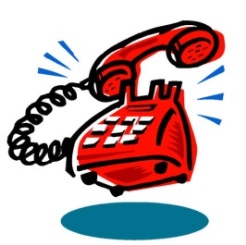             68 6 45БЕСПЛАТНО, АНОНИМНОРЕЖИМ РАБОТЫ: ПН-ПТ 08.00-13.00, 14.00-17.00ПОМНИТЕ, БЕЗВЫХОДНЫХ СИТУАЦИЙ НЕ БЫВАЕТ!НЕ ОСТАВАЙТЕСЬ НАЕДИНЕ СО СВОЕЙ БЕДОЙ!ЕСЛИ: вы одиноки, вам не с кем поделиться своими переживаниями…у вас проблемы, и вы не знаете как поступить…вы хотите разобраться в себе и в своих отношениях…вам нужна психологическая помощь и поддержка…в вашей жизни тупик…МЫ ГОТОВЫ ИСКАТЬ ВЫХОД ВМЕСТЕ С ВАМИ!